四川农业大学与法国南锡高等商学院合作项目细则关于法国南锡高等商学院学校介绍项目介绍合作模式介绍申请流程咨询、报名及截止日期申请材料及录取条件录取流程法国南锡高等商学院费用明细学费其他费用清单国内毕业环节办理出国前手续4.1.1学费缴纳4.1.2办理退宿4.1.3学籍保留学分互认补考四川农业大学毕业论文答辩关于法国南锡高等商学院学校介绍法国南锡高等商学院，即将拥有AMBA, EQUIS, AACSB三重国际认证（全世界仅100余所，AACSB已经通过，等待最后官宣），中国教育部承认的海外知名高校，在中国教育部监管网中英语备案名：ICN Business School Nancy-Metz链接为： http://www.jsj.edu.cn/index.php/default/index/sort/12033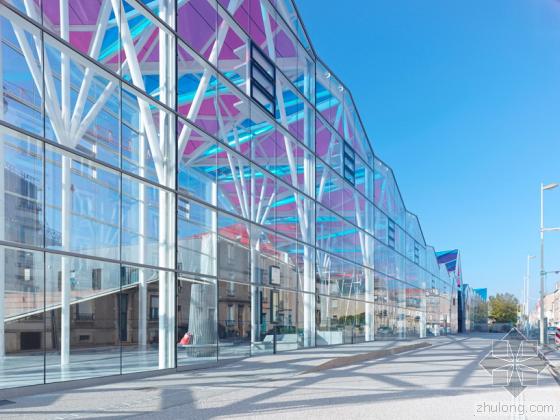 学校隶属于国立洛林大学（2015 、2016年上海交通大学世界大学 500强中排名位列 200-300名区间，仅国立洛林大学下属 4所大学中的 1所参与排名所获结果）。学校成立于1905年，是欧洲历史最悠久的商学院之一，连续多年位列欧洲商学院前50名。学校的管理学硕士项目连续7年在英国金融时报排名世界20-50名区间。学校也是传统的金融、审计、会计专业的强校，是全法2所拥有资格颁发法国金融市场监管局从业资格认证的学校之一，全法极少数全部课程获得CFA（国际注册金融分析师）认证的学校之一。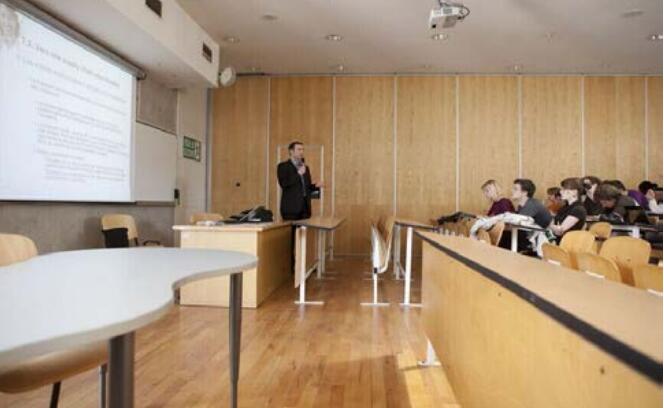 学校在校生人数3000余名，其中国际学生900余名，91名专职教师及400余名来自企业的高级职业经理人作为授课教师。学校总共4个校区，法国南锡校区，梅兹校区，德国纽伦堡校区以及中国校区(截止2017年9月，已有52名法国学生来到四川农业大学学习)。学校毕业生就业率为100%，首次就业平均年薪为：36227欧，学校国际化程度全法排名第4名，学校学生不分国籍均有机会交换到海外学习，可获得海外双学位甚至三学位（海外合作学校有美国杜克大学，美国卡耐基梅隆大学，乔治亚理工大学，加拿大拉瓦尔大学，瑞典乌普萨拉大学，意大利博诺尼亚大学，哥本哈根商学院等。南锡是欧洲历史文化名城，欧洲金融中心和行政中心之一，既具有悠久的历史，又同时拥有现代文明。并拥有许多先进的现代工业（机器人工业、电子业、人工智能、机械工业、电机工业、造纸、纺织、冶金和印刷工业）。南锡还是一个重要的教育中心，是法国东北部最大的大学城, 在这些大学与科研机构中有上千名研究者和数以百计的实验室，这一切使得南锡成为一个知识密集型城市。与法国其他大城市的物价水平相比，南锡的生活开销每个月平均为500-600欧（含住、食、交通费用）。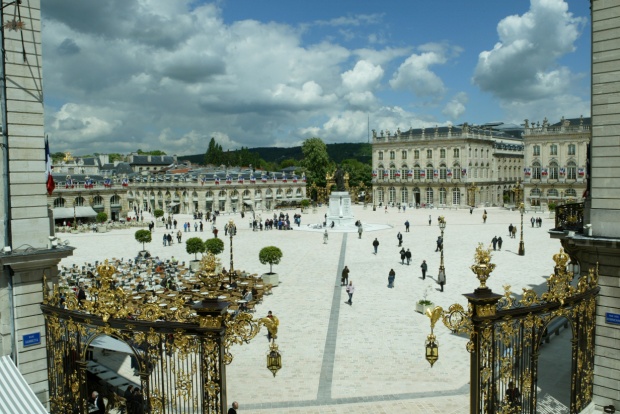 1.2项目介绍法国南锡高等商学院工商管理学士学位项目Bachelor of business administration Program全英语/全法语/英法双语授课2016工商管理类本科项目排名全法第3名，毕业后，学生所获得的文凭为法国教育部颁发的国家文凭高水平的师资队伍，先进的教学理念，领先的人才培养方案，科学的课程设置共建该项目的合作企业、海外合作院校数量众多，来自于合作企业的职业经理人与海外合作院校的客座教授将广泛参与到卓越人才教育培养全过程国际性研讨会与企业界人士的讲座密集举办贯穿学校的常规教学活动, 使学生学会自我超越和完善个体职业规划。充分强调理论与实践相结合，注重培养学生作为未来职业经理人的技能与特质学生将受益于我校120多所海外合作高校(全法最大的校际国际交流合作网络之一)使学生学业轨迹充分全球化(国际师资、课程交换、海外研讨会、国际性企业实习、学期交换、国际双学士学位等)大三公派学生可以选择“3+1”模式，即本科大四在法国南锡高等商学院学习。毕业后可获得法国南锡高等商学院工商管理学士学位和四川农业大学学位证书。该项目学费为6800欧/年，南锡高等商学院将免除成绩优异者部分或全部学费。管理学硕士项目（Master in Management）（可选择的模式如下：3+2；3+1+2；4+2；研究生1+2）(全英语/全法语/英法双语授课)管理学硕士项目，国家文凭，2年学制，第一年学费9900欧，第二年学费9600欧，硕士第二年可以免学费交换到美国杜克，凯耐基梅隆，乔治亚理工大学，瑞典乌普萨拉大学等世界名校，毕业后将获得南锡高商和海外合作学校双硕士文凭。下设20个专业方向（基金与金融市场，企业金融，采购，银行与保险资产管理，财务管理，审计，传媒学与数字化市场营销，产品、服务设计与创新，艺术产业与娱乐产业管理，零售业管理，电子商务与大客户管理，国际品牌管理，法律，创新管理，人力资源管理，创业管理，项目管理，供应链管理）。2016年FT英国金融时报世界排名第43名根据学生个体职业规划自主构建学业轨迹: 8大专业方向组供学生自由选择, 24个ARTEM联盟(南锡高等商学院-南锡国立高等矿业工程师学院-南锡国立高等艺术学院三校联盟)的项目实训平台, 超过40个学生社团组织, 以及数量众多的获取双硕士学位的机会。学生将受益于我校150所海外合作高校(全法最大的校际国际交流合作网络之一)使学生学业轨迹充分全球化(国际师资、课程交换、海外研讨会、国际性企业实习、学期交换、国际双硕士学位或国际三硕士学位等)。国际性研讨会与企业界人士的讲座密集举办贯穿学校的常规教学活动, 使学生学会自我超越和完善个体职业规划。全法独一无二的ARTEM院校联盟(南锡高等商学院-南锡国立高等矿业工程师学院-南锡国立高等艺术学院三校联盟)致力于培养学生的创造力、创新精神。多学科交叉融合与渗透(商科教育、工程师教育与艺术教育)启迪学生创新思维, 开阔学生视野。国际管理MIEX硕士项目（可选择的模式：4+2；研究生1+2）(全英语授课)国际管理硕士项目，连续多年，该项目排名全法第一，全意大利第一名。该项目为2年制，第一年学费8000欧，第二年学费4000-8000欧，硕士第一学期在南锡高商学习，第二学期在意大利博洛尼亚学习，第三学期在下面6所学校中任一选择一所（上海华东理工大学，瑞典乌普萨拉，墨西哥拉萨尔大学，莫斯科国立关系学院，巴西南大河滨大学）毕业后获得三校硕士文凭。学生可以获得南锡高等商学院国际管理硕士学位，意大利博诺尼亚大学国际管理硕士学位，瑞典乌普萨拉大学经济学与商务硕士学位或俄罗斯莫斯科国立国际关系学院管理学硕士或墨西哥拉塞尔国际MBA文凭或中国华东理工大学MBA文凭或国际商务硕士文凭或巴西南大河联邦大学硕士学位。国际商务拓展硕士项目 Master in international development business （可选择的模式： 4+1；研究生1+1+1或2+1）(全英语授课)国际商务拓展硕士项目（全英语授课），一年制，学费为8300欧。该项目旨在使学生能够在一个不断变化的、先进技术和多元文化占据日益重要地位的国际环境中进行管理工作，培养学生以国际化视角开展商业活动，提升拓展国际业务所需要的核心竞争力。南锡高等商学院通过为学生们提供一个真正的国际多元化的学习环境，众多的海外交换，实习以及海外研讨会，课内和课外相结合的教学方式，辅以多元企业集团的案例研究分析，必将显著提升学生适应新文化环境的能力，使学生更加熟知交叉文化现象，成为未来国际商务发展的新一代领军人物。该项目的法国学生将于每年3月来到四川农业大学进行为期4个月的学习与交换。对于中国学生，可以选择在法国或欧洲进行实习，或者去巴西进行交换一学期。该项目在巴西的合作院校为巴西圣保罗坎皮纳斯大学（世界排名159名）奢侈品与设计管理硕士项目Master in luxury and design management （可选择的模式：4+1；研究生1+1+1或2+1）(全英语授课)设计与奢侈品管理项目（全英语授课），一年制，学费为8100欧。南锡商学院的设计与奢侈品管理硕士项目直接受益于全法独一无二的ARTEM院校联盟（南锡高等商学院-南锡国立高等矿业工程师学院-南锡国立高等艺术学院三校联盟），通过艺术，管理，工程的跨学科交叉融合与渗透，辅以在奢侈品著名企业进行实习与参观的机会及国际化的学习环境，使学生能够深入了解奢侈品行业的各个环节的实际操作，学会分析潜在的奢侈品市场和文化及消费者行为，并逐步培养开拓新兴市场的能力，同时通过进入奢侈品顶尖企业实习，观摩积累实践经验，并在此基础上启迪创新思维，开拓视野。项目设置中包含巴黎游学及奢侈品行业的企业参访与CEO座谈会。1.3 合作模式介绍本科阶段“3+1”公派项目，免在法国南锡高等商学院一年学费，我校每年5名学生将获得中国留学基金委的生活费补助。毕业后获得法国南锡高等商学院工商管理学士学位(Bachelor of Business Administration)和四川农业大学学位证书。本科阶段“3+1+1或3+1+2”交换生本硕连读项目，免在法国南锡高等商学院第一年学费。毕业后获得法国南锡高等商学院本科学位、硕士学位和四川农业大学本科学位证书。法方可选专业有管理学硕士（Master in Management)，国际管理硕士（ Msc in International Business），国际商务拓展硕士（Msc in International Business Development），设计与奢侈品管理硕士（Msc in Design and Luxury Management) 本科阶段“3+2”本硕连读项目，毕业后获得法国南锡高等商学院硕士学位和四川农业大学本科学位证书。法方可选专业有管理学硕士（Master in Management),下设20个专业方向。2016年金融时报上，该项目世界排名第43名。可交换到海外合作学校有美国杜克大学，美国卡耐基梅隆大学，乔治亚理工大学，加拿大拉瓦尔大学，瑞典乌普萨拉大学，意大利博诺尼亚大学，哥本哈根商学院等）。本科阶段“4+1”大四学生参加法国南锡高等商学院的硕士一年级预备课程后，可以直接攻读法方一年制的硕士：国际商务拓展硕士（Msc in International Business Development），设计与奢侈品管理硕士（Msc in Design and Luxury Management)，市场营销与品牌管理硕士（Msc in Marketing and Brand Management）本科阶段“4+2”大四的学生可以选择法方两年制的国际管理硕士（Msc in International Business）和管理学硕士（Master in Management)研究生阶段“1+1+1”或“2+1”双硕士项目，我校研究生一年级的学生与法国南锡高等商学院的学生一同上课，完成法方指定的6门课程后，可直接升入法国南锡高等商学院管理学硕士项目最后一年学习，毕业后获得法国南锡高等商学院硕士学位和四川农业大学硕士学位证书。法方可选专业有管理学硕士项目（Master in Management）可接受跨学院和跨专业的研究生一年级学生的申请。申请流程2.1咨询、报名与截止日期法国南锡高等商学院中国代表处联系方式如下：ICN官方QQ：2300753419中国校区官网：www.icn-china.com微信公众账号：搜索 法国南锡高等商学院ICN电话：18581878530（康老师）电子邮箱：icn-china@icn-groupe.fr 或 QQ邮箱法国南锡高等商学院的项目报名时间为每年9月至次年5月底之前，公派、交换生项目的报名时间请参照经济学院发布的通知。2.2 申请材料清单如下： 申请表 （申请表上需要填写候选人的姓名与出生日期，请与候选人护照上的信息保持一致）CV (英文)护照首页扫描件英语(IELTS或TOEFL或TOEIC)成绩单扫描件动机信（英文，陈述自己选择法国留学、选择ICN和选择该项目的理由，A4规格1-2页）学业计划（英文，陈述自己在ICN深造期间与专业能力获取与提升相关的计划与安排，A4规格1-2页）职业规划（英文，陈述自己短期、中期、远期的职业目标；目标行业以及目标职位；个人职业发展路径；将要就读的学位项目以及ICN在个人职业规划中的所扮演的角色等，A4规格1-2页）2封推荐信（英文，需推荐人的亲笔签名,推荐人可以是任课老师，也可以是实习单位的同事）大三学生，请提供大学前5或者6学期的成绩单（中英文版本各1份，需学校教务处盖章）大四学生，请提供大学前7或者8学期的成绩单（中英文版本各1份，需学校教务处盖章） 研究生在读或本科已毕业的学生，请提供本科阶段8学期和研究生阶段的成绩单（中英文版本各1份，需学校教务处盖章） 教务处开具的在读证明（中文，需教务处盖章）若申请法语授课的项目的候选人，以上所有的申请材料请用法语书写。录取条件 公派3+1项目：英语语言成绩（雅思或托福或托业）   和   两校联合面试专业成绩平均分85分以上；IELTS 6.5  或 TOEFL 85其他项目：专业成绩平均分80分以上；英语语言成绩（雅思或托福或托业）   和   两校联合面试IELTS 6.5  或TOEFL 79  或TOELC 7502.3 录取流程提交申请材料，初审材料 面试 （公派及交换学生参加两校联合面试，面试前需要提交申请材料，其他项目的学生参加ICN组织的面试，可以先面试再提交申请材料）已提交申请材料的候选人（若暂无有效英语成绩的同学，也可先提交面试申请），请与ICN中国代表处的面试官联系，预约面试时间。面试官将会对候选人进行面试审核并给出面试评估成绩。与此同时，ICN中国代表处还会根据候选人所提交的完整书面材料给出终审评估成绩。收到录取通知（邮件形式）材料初审、面试及材料终审均通过的候选人，会收到ICN的录取通知邮件。为确保候选人都能顺利收到邮件，请在申请表上填写正确的邮箱，请勿使用QQ邮箱。学费预付及项目申请\面试\快递费的缴纳收到ICN录取通知邮件的已录取候选人，请于在ICN规定的时间内完成1500欧学费预付（以确定ICN给候选人所预留的录取席位, 此学费预付为候选人应缴纳的学费中的一部分，可抵冲，有票据）和项目申请\面试\快递费人民币3500元（有票据）。发放电子版录取通知书成功预交了学费及申请\面试费用的学生，会收到ICN的电子版录取通知书，已录取候选人可使用该通知书申请法国学生签证。发放纸质版录取通知书所有纸质版录取通知书将由ICN中国代表处发放给已录取候选人。后续服务签证辅导会（签证政策及签证流程的详解），面签辅导会（协助已录取候选人进行面签问题的准备），为已录取候选人提供法国南锡住房指南，辅导已录取候选人完成ICN网上注册，南锡市接站及安顿。法国南锡高等商学院费用明细2017-2018年学费 3.2其他费用清单国内毕业环节为确保每一名参加两校合作项目的学生能够正常、顺利地毕业，请同学们仔细阅读以下信息，并按照要求完成相关手续。校内咨询请联系：田老师 86291110，姚老师86291303。4.1办理出国前手续4.1.1学费交纳新学期报到前，请按照四川农业大学财务规章制度，按时缴纳该学年学费、学杂费和书本费等费用，书本费可以在毕业前退还给大家。4.1.2办理退宿新学期开学时，经济学院会提前把出国留学人员名单提交到宿舍管理中心。需申请退宿的同学，请自行草拟一份自愿退宿申请，再去宿舍管理中心和财务处办理退宿手续。4.1.3学籍保留学生填写《四川农业大学国外大学校内申请表》并由家长确认签字后交经济学院行政办，由经济学院行政办统一将出国留学人员名单上报教务处，教务处为出国学生办理学籍保留等相关手续。4.2学分互认有出国打算的学生应在大学前三年尽可能地修完本专业的学分，大四阶段的学分尽量只剩实践环节或1-2门专业课的学分。如果大四阶段仍有未修满的学分，学生应将在ICN学习的成绩单带回学校进行学分互认。学分互认课程要求是国内外高校的相近课程，请同学们在国外注意修读相似课程。在学校毕业前（当年6月2日左右）学生们需填写学分互认申请表，交由所在专业的专业负责人（系主任）签字确认，再到学院行政办公室盖章后，附上在ICN期间的成绩单，交教务处进行学分认定。关于毕业实习的学分，回国前，请填写毕业实习鉴定表，实习内容可以为学生在ICN期间的学习经历或实习经历，实习鉴定表需要ICN盖章，回国后交所在专业的专业负责人进行毕业实习学分的认定。4.3补考如果学生在出国前有某一门课程不及格，请在出国前进行补考。若补考不及格的科目学分，也可以用在国外期间相似的课程学分进行互认。4.4毕业答辩学生在留法期间需与国内本科论文指导老师保持密切联系，并且按照中方学校的论文规范要求完成毕业论文，在国内论文答辩之前，请与专业负责人（系主任）取得联系，主动申请网上答辩。项目费用BBA工商管理学士7000欧GE/MIM管理学硕士第一年9900欧；第二年9600欧MIEX国际管理硕士第一年8000欧；第二年4000-8000欧MIBD国际商务拓展硕士第一年预备课程26000元；第二年8000欧MLDM奢侈品与设计管理硕士第一年预备课程26000元；第二年8000欧项目金额费用构成收取对象13500 RMB项目申请费，材料审核费，面试费，全程指导费针对所有当年申请ICN的学生，不分国籍270.1 EURO图书馆资源、体育设施等使用费ICN所有注册在校生，不分国籍3213 EURO法国大学生优惠医保、社保套餐费法国社保中心统一收取，不分国籍，全法大学生须缴纳4200 EURO国际融入周（可选项，自愿报名）该费用的产生基于国际学生自愿行为，融入周的设立旨在帮助国际学生进一步了解法国、地区、城市与校园文化（今年有1名中国地质大学的自愿参加融入周）